Text DriverAutumnUnits of Work (text types)Text DriverSpringUnits of Work (text types)Text DriverText DriverSummer Units of Work (text types)Summary of ProgressionIn Year 3, picture books and shorter novels are used to immerse children into stories, begin their love of reading at Crofton Junior School and establish the foundation of understanding texts. The stories chosen stimulate writing in an increasing range of text types as children move through the year. In autumn term, there is a focus on revising and recapping prior learning from Key Stage 1, and over the course of the year, vocabulary and grammatical structures, such as introducing dialogue and paragraphing, are focused upon (see Writing skills progression document for these specific areas).Summary of ProgressionIn Year 3, picture books and shorter novels are used to immerse children into stories, begin their love of reading at Crofton Junior School and establish the foundation of understanding texts. The stories chosen stimulate writing in an increasing range of text types as children move through the year. In autumn term, there is a focus on revising and recapping prior learning from Key Stage 1, and over the course of the year, vocabulary and grammatical structures, such as introducing dialogue and paragraphing, are focused upon (see Writing skills progression document for these specific areas).Summary of ProgressionIn Year 3, picture books and shorter novels are used to immerse children into stories, begin their love of reading at Crofton Junior School and establish the foundation of understanding texts. The stories chosen stimulate writing in an increasing range of text types as children move through the year. In autumn term, there is a focus on revising and recapping prior learning from Key Stage 1, and over the course of the year, vocabulary and grammatical structures, such as introducing dialogue and paragraphing, are focused upon (see Writing skills progression document for these specific areas).Summary of ProgressionIn Year 3, picture books and shorter novels are used to immerse children into stories, begin their love of reading at Crofton Junior School and establish the foundation of understanding texts. The stories chosen stimulate writing in an increasing range of text types as children move through the year. In autumn term, there is a focus on revising and recapping prior learning from Key Stage 1, and over the course of the year, vocabulary and grammatical structures, such as introducing dialogue and paragraphing, are focused upon (see Writing skills progression document for these specific areas).Summary of ProgressionIn Year 3, picture books and shorter novels are used to immerse children into stories, begin their love of reading at Crofton Junior School and establish the foundation of understanding texts. The stories chosen stimulate writing in an increasing range of text types as children move through the year. In autumn term, there is a focus on revising and recapping prior learning from Key Stage 1, and over the course of the year, vocabulary and grammatical structures, such as introducing dialogue and paragraphing, are focused upon (see Writing skills progression document for these specific areas).Summary of ProgressionIn Year 3, picture books and shorter novels are used to immerse children into stories, begin their love of reading at Crofton Junior School and establish the foundation of understanding texts. The stories chosen stimulate writing in an increasing range of text types as children move through the year. In autumn term, there is a focus on revising and recapping prior learning from Key Stage 1, and over the course of the year, vocabulary and grammatical structures, such as introducing dialogue and paragraphing, are focused upon (see Writing skills progression document for these specific areas).Summary of ProgressionIn Year 3, picture books and shorter novels are used to immerse children into stories, begin their love of reading at Crofton Junior School and establish the foundation of understanding texts. The stories chosen stimulate writing in an increasing range of text types as children move through the year. In autumn term, there is a focus on revising and recapping prior learning from Key Stage 1, and over the course of the year, vocabulary and grammatical structures, such as introducing dialogue and paragraphing, are focused upon (see Writing skills progression document for these specific areas).Summary of ProgressionIn Year 3, picture books and shorter novels are used to immerse children into stories, begin their love of reading at Crofton Junior School and establish the foundation of understanding texts. The stories chosen stimulate writing in an increasing range of text types as children move through the year. In autumn term, there is a focus on revising and recapping prior learning from Key Stage 1, and over the course of the year, vocabulary and grammatical structures, such as introducing dialogue and paragraphing, are focused upon (see Writing skills progression document for these specific areas).Crofton Junior School - Year 3Window 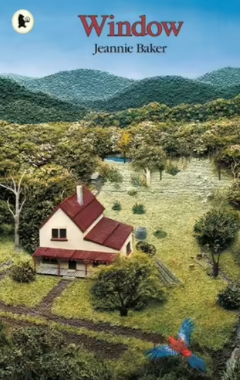 Author = Jeannie BakerPicture Book The HodgehegAuthor = Dick King-Smith 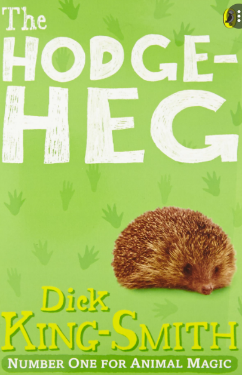 Modern Fiction Unit of Work: PoetryPerformance Poetry Purpose: Entertain The purpose is to create a Sound Collector poem inspired by the sounds collected from around the school building in order to entertain an audience. Stone Girl, Bone Girl: The Story of Mary Anning of Lyme RegisAuthor = Laurence Anholt 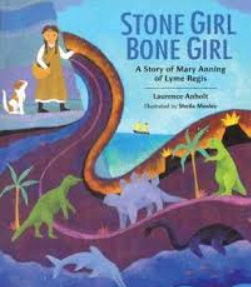 Science – fictionStone Age BoyAuthor = Satoshi Kitamura 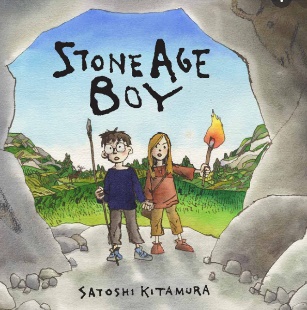 Fiction with historical setting Unit of Work: Biography Non-fiction (Biographical writing) Purpose: Recount events and EntertainThe purpose is to reflect upon research to present the facts about Mary Anning’s life in chronological order (from birth to death) including how she made a difference in the world. The aim is to entertain people who are interested in her and her achievements.Escape from PompeiiAuthor = Christina Balit 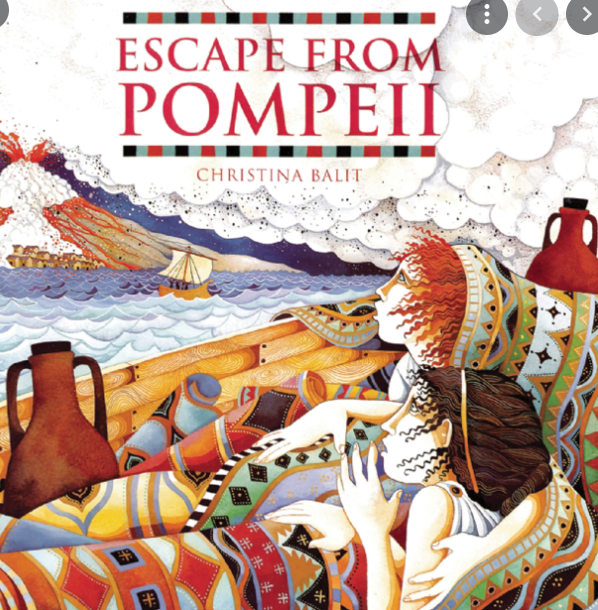 Fiction with historical setting / Adventure The Firework Maker’s Daughter  Author = Philip Pullman 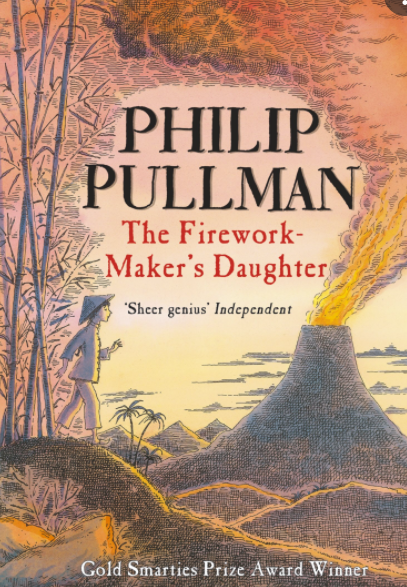 Fiction – Adventure Unit of Work: Narrative FictionPurpose: Entertain The purpose is to retell the whole text with different main characters to entertain and engage the audience.Unit of Work: Narrative FictionPurpose: Entertain The purpose is to retell the whole text with different main characters to entertain and engage the audience.Crofton Junior School - Year 3Window Author = Jeannie BakerPicture Book The HodgehegAuthor = Dick King-Smith Modern Fiction Unit of Work: Setting Description FictionPurpose: Entertain The purpose is to describe the setting through the window of Sam’s house as an adult to engage and entertain the audience and create a clear image in their minds.  Stone Girl, Bone Girl: The Story of Mary Anning of Lyme RegisAuthor = Laurence Anholt Science – fictionStone Age BoyAuthor = Satoshi Kitamura Fiction with historical setting Unit of Work: Diary EntryNon-fiction (Autobiographical writing)Purpose: Recount events and EntertainThe purpose is to recount Mary Anning’s discovery of the Ichthyosaur from a first-person perspective. The aim is to allow her to organise and articulate her thoughts and feelings after this event.Escape from PompeiiAuthor = Christina Balit Fiction with historical setting / Adventure The Firework Maker’s Daughter  Author = Philip Pullman Fiction – Adventure Unit of Work: Explanation Text Non-fiction Purpose: Inform and Explain The purpose is to explain how a volcano is formed in order to help the reader to fully understand this process. Unit of Work: Explanation Text Non-fiction Purpose: Inform and Explain The purpose is to explain how a volcano is formed in order to help the reader to fully understand this process. Crofton Junior School - Year 3Window Author = Jeannie BakerPicture Book The HodgehegAuthor = Dick King-Smith Modern Fiction Unit of Work: Missing Poster(Character Description)Fiction Purpose: Inform The purpose is to create a missing poster for Max to inform members of the public about his disappearance by describing his appearance so that they can help to find him and return him home. Stone Girl, Bone Girl: The Story of Mary Anning of Lyme RegisAuthor = Laurence Anholt Science – fictionStone Age BoyAuthor = Satoshi Kitamura Fiction with historical setting Unit of Work: Character Description from a first-person perspectiveFiction Purpose: Entertain The purpose is to describe the character of Om (a Stone-Age child) from the first-person perspective of a 21st century child so that their thoughts and feelings can be expressed.Escape from PompeiiAuthor = Christina Balit Fiction with historical setting / Adventure The Firework Maker’s Daughter  Author = Philip Pullman Fiction – Adventure Unit of Work: Narrative from a first-person perspective FictionPurpose: Entertain The purpose is to retell a significant event from the perspective of Lila to entertain and engage the audience and to express her personal thoughts and feelings. Unit of Work: Narrative from a first-person perspective FictionPurpose: Entertain The purpose is to retell a significant event from the perspective of Lila to entertain and engage the audience and to express her personal thoughts and feelings. Crofton Junior School - Year 3Window Author = Jeannie BakerPicture Book The HodgehegAuthor = Dick King-Smith Modern Fiction Unit of Work: Instructions(How to cross the road safely)Non-fictionPurpose: Inform and EducateThe purpose is to inform and educate hedgehogs about how to cross the road appropriately to ensure they remain safe at all times.  Stone Girl, Bone Girl: The Story of Mary Anning of Lyme RegisAuthor = Laurence Anholt Science – fictionStone Age BoyAuthor = Satoshi Kitamura Fiction with historical setting Unit of Work: Information Text  Non-fiction (Non-chronological report) Purpose: Inform The purpose is to provide detailed information about Skara Brae in order to help the reader to fully understand this historical site and what it has taught us about Stone Age Britain. Escape from PompeiiAuthor = Christina Balit Fiction with historical setting / Adventure The Firework Maker’s Daughter  Author = Philip Pullman Fiction – Adventure Unit of Work: Volcano Shape PoemPerformance Poetry Purpose: Entertain The purpose is to create a shape poem inspired by volcanoes to entertain and engage an audience when performed. Unit of Work: Volcano Shape PoemPerformance Poetry Purpose: Entertain The purpose is to create a shape poem inspired by volcanoes to entertain and engage an audience when performed. 